4.6 Reciprocal Functions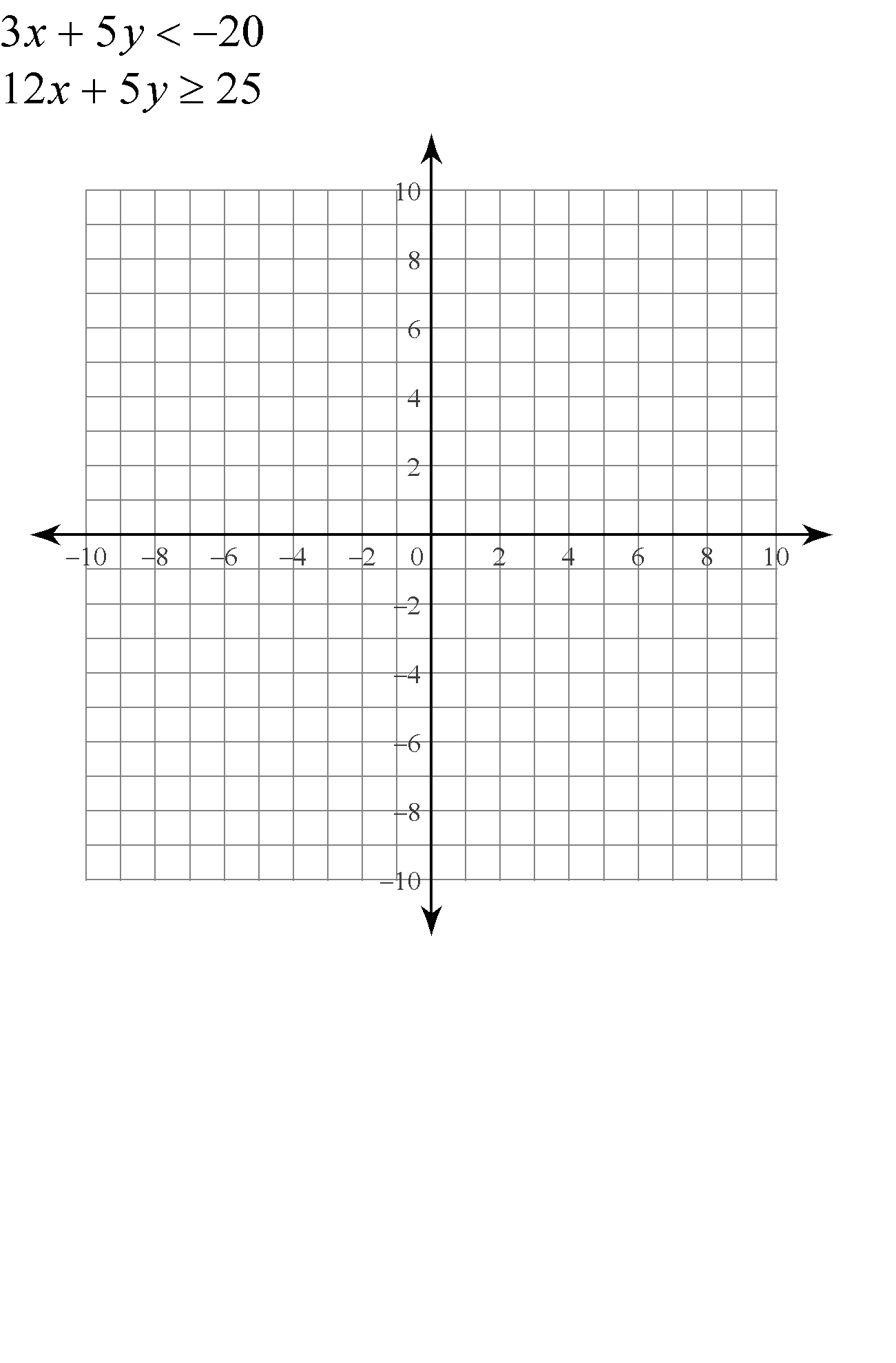 Asymptote – Steps to graph Graph Given the graph y =, graph y = f(x)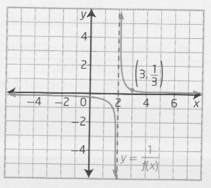 